POWIATOWY URZĄD PRACY W JĘDRZEJOWIE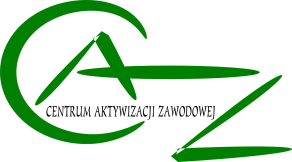 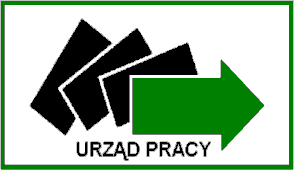 ul .Okrzei 49B, 28-300 Jędrzejówtel. (41) 380-23-74 fax (41) 386-38-93e-mail: kije@praca.gov.plhttps://jedrzejow.praca.gov.plCENTRUM AKTYWIZACJI ZAWODOWEJWYKAZ GRUPOWYCH PORAD I INFORMACJI ZAWODOWYCH NA I KWARTAŁ 2024r.*Spotkanie grupowe organizowane we współpracy z pracownikami Wojewódzkiego Urzędu Pracy w KielcachLp.Nazwa spotkania grupowegoTermin i miejsce realizacji grupowej porady/informacji zawodowejKrótki opisTermin przyjmowania zgłoszeń osób zainteresowanych udziałem 
w poszczególnych spotkaniach1.Grupowa porada zawodowa„Kompetencje cyfrowe”24.01.2024r.godz. 09.00p. 310Spotkanie grupowe dla tych, którzy chcą podnieść poziom posiadanych kompetencji cyfrowych.Do dnia 23.01.2024r.tel. 041 380 23 82lub 041 380 23 882.Grupowa porada zawodowa„Kompetencje cyfrowe”25.01.2024r.godz. 09.00p. 310Spotkanie grupowe dla tych, którzy chcą podnieść poziom posiadanych kompetencji cyfrowych.Do dnia 24.01.2024r.tel. 041 380 23 82lub 041 380 23 883.Grupowa porada zawodowaWarsztaty skutecznej autoprezentacji*08.02.2024r.godz. 10.00p.310Spotkanie grupowe dla tych, którzy chcą wzbogacić swoją wiedzę 
z zakresu autoprezentacji i wywierania pozytywnego pierwszego wrażenia podczas rozmowy kwalifikacyjnej.Do dnia 07.02.2024r.tel. 041 380 23 82lub 041 380 23 884.Grupowa informacja zawodowa„EURES- bezpieczny sposób na pracę za granicą”*11.03.2024r.godz. 10.00p. 310Spotkanie grupowe dla tych, którzy rozważają możliwość wyjazdu 
i podjęcia pracy za granicą.Do dnia 08.03.2024r.tel. 041 380 23 82lub 041 380 23 885.Grupowa informacja zawodowa„Zrealizuj swój pomysł – własna firma”20.03.2024r.godz. 09.00p. 310Spotkanie informacyjne dla tych, którzy zamierzają rozpocząć własną działalność gospodarczą i w związku 
z tym pozyskać informacje na temat zasad tworzenia biznesplanu, form prawnych prowadzenia działalności, form opodatkowania, możliwości pozyskania wsparcia finansowego 
i innych zagadnień związanych z pracą na własny rachunek.Do dnia 19.03.2024r.tel. 041 380 23 82lub 041 380 23 88